ARTS ACROSS CANADATranslation  The Translation component of Arts Across Canada funds activities linked to the translation of Canadian literary works or dramatic works into French, English or an Aboriginal (First Nations, Inuit or Métis) language, American Sign Language (ASL), Langue des signes québécoise (LSQ), or any other regional Canadian or Indigenous sign language for Canadian publication or presentation. In case of sign language translation, sign language should be the language or one of the languages of performance.For the translation of literary works: the Canada Council for the Arts is administering, on behalf of the Department of Canadian Heritage, the National Translation Program for Book Publishing (NTPBP) and we acknowledge the financial support of the Government of Canada.You may be eligible for Application Assistance to pay someone to help you with the application process if you are experiencing difficulty and self-identify as: an artist who is Deaf, hard of hearing, has a disability or is living with a mental illnessa First Nations, Inuit or Métis artist facing language, geographic and/or cultural barriers.Grant type – projectDeadline(s) and notification of results – Consult the Deadlines and Notifications of Results pageGrant amount – Up to $25 000 for each translation, plus an Annual Supplement for targeted costs (see Expenses – What is eligible?)Application limits – You can receive grants for up to 8 translations per year (1 March – 28/29 February)I want to apply – What else do I need to know?If you have not already done so, you must register in the portal at least 30 days before you want to apply. Applicants – Who can apply?Types of potential applicants to this component include:literary publisherstheatre and multidisciplinary groups and collectivestheatre companies and dramaturgical organizationsmultidisciplinary organizations First Nations, Inuit and Métis groups or collectivesFirst Nations, Inuit and Métis organizationsDeaf and disability arts organizationsDeaf and disability arts groups and collectives   Your eligibility to apply to this component is determined by the validated profile created in the portal. Additionally, for organizations with profiles in Literature (with the exception of Indigenous Publishers), you must presently receive core (operating) support through the Supporting Artistic Practice: Literary Publishers component. Organizations presently receiving core (operating) grants can apply to this component.Activities – What can I apply for?Your application can include 1 or more requests to:translate Canadian-authored literary work into French, English or an Aboriginal (First Nations, Inuit or Métis) language, for publicationtranslate and surtitle Canadian-authored dramatic work into French, English or an Aboriginal (First Nations, Inuit or Métis) language, for Canadian presentationtranslate Canadian-authored dramatic work into American Sign Language (ASL), Langue des signes québécoise (LSQ), or any other regional or Indigenous sign language for Canadian presentation.In addition, literary publishers can apply once per year for an Annual Supplement for reading fees, bilingual editing and promotional expenses; and applicants for sign language translation can apply for an Annual Supplement for video documentation of the translated work(s).You can’t apply for activities that occur before the deadline date, those that receive funding from another Canada Council program or those on the general list of ineligible activities.Expenses – What is eligible?Costs related to translation and surtitling, based on the Canada Council’s ratesAnnual Supplement costs for literary publishers only, including:up to $1 500 per year for reading fees for prospective titles (from a freelance professional reader)up to $2 500 per year for bilingual editing (from a freelance professional editor)up to $2 000 per title (to a maximum of 8 titles) for promotional expenses for translated published works supported by this componentAnnual Supplement costs for sign language translations only:up to $2 500 per title for video documentation expenses for translated works supported by this component Standard promotional costs such as catalogues or newsletter listings and web pages are not eligible.Assessment – How are decisions made?Your application to the Translation component of Arts Across Canada will be assessed by an internal committee on the following weighted criteria, and must receive a minimum score in each category to be considered for a grant:Impact 50% (minimum score of 35 out of 50)The potential of the project to:develop the profile of the work or writergenerate future opportunitiesArtistic Merit 30% (minimum score of 15 out of 30)The recognized quality of the work to be translatedFeasibility 20% (minimum score of 10 out of 20)The capacity and experience you have to undertake the project The capacity and experience of the translator to undertake the projectRequired information and support material – What you need to applyOnce registered in the portal, you will need to provide information about your:project and its potential impactbudgetAnnual Supplement request, including a justification (if applicable)You will also need to include:a copy of the original book, script or video script (if submitting by mail, it must be postmarked on or before the deadline date)the translator’s biography (if not already submitted with previous requests)for literary works:a signed copy of a contract with the publisher, author, literary agent or translation rights holdera signed copy of the contract with the translatorfor dramatic works:a signed copy of the letter of agreement between you and the playwright, indicating the playwright’s approval of the translatora signed copy of the letter of agreement between you and the translatorGrant payment and final reportsIf your application is successful, the first step in receiving your grant payment is to complete the Grant Acceptance Form. Click here for more information on the responsibilities of grant recipients.A final report will be due 3 months after you complete the project. Contact informationYou are encouraged to speak with a Canada Council Program Officer at least two weeks prior to the deadline before submitting an application to this component for the first time.PREVIEW: Application FormThis is not an official application form. You must use the portal to apply. Use simple text formatting if you prepare your application outside of the portal. Formatted text uses additional characters, and some formatting may be lost when copied over. = required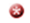 GRANT DESCRIPTIONGive your application a name. (approximately 10 words)The name you provide is for your reference and will identify this grant application in your dashboard.Provide the name of the contact person responsible for this application.Provide a one-sentence summary of your project. If possible, use the format LANGUAGE OF TRANSLATION, AUTHOR, TITLE OF WORK. (approximately 25 words)“FRENCH translation of AUTHOR’s TITLE OF WORK.” OR“FRENCH translation of AUTHOR’s TITLE OF WORK plus the Annual Supplement.”This summary will be used in the Canada Council’s official reporting. Projected date of the projectTranslation details: Title of work Canadian writer Translator Language of translation Original publisherWhat art form(s), style(s), genre(s) and/or expression(s) are most relevant to this application? (approximately 25 words)Some examples include: poetry, theatre for young audiences, literary non-fiction. This information helps the Canada Council collect examples of art forms and practices in Canada and will not be used for assessing your application.Why have you chosen this/these work(s) to be translated? How does it/do they relate to your editorial strategy or artistic vision? Include information about awards or the critical acclaim achieved by the original work(s). (approximately 1500 words)For literary work(s), provide the estimated publication date(s).For dramatic work(s), briefly describe when and where the presentation(s) or reading(s) will take place. (approximately 100 words)How will this project: (approximately 250 words) develop or enhance the profile of the work or writer?generate future opportunities?If there is anything that has not been asked that is essential to understanding your application, provide it here. (approximately 250 words)Do not use this space to provide additional information related to earlier questions.If your proposed activity touches upon Indigenous traditional knowledge, linguistic or cultural intellectual property, please describe your relationship to this content and how appropriate protocols are/will be observed or addressed. (approximately 100 words, 650 characters)If applicable, how will you ensure safe working conditions for artists those involved in this project? (approximately 100 words, 650 characters)If you have applied to a different component for overlapping activities or expenses, please indicate the component and submission date. (approximately 10 words)FOR LITERARY PUBLISHERS - ANNUAL SUPPLEMENTYou can apply once per year (1 March-28/29 February) for an Annual Supplement.Are you requesting reading fees for prospective titles? no yesIf yes, provide details (including the titles and authors of the works). (approximately 250 words)Are you requesting support for bilingual editing? no yesIf yes, provide details (including the titles and authors of the works). (approximately 250 words)Are you requesting support for the promotion of translated titles that were supported by the Canada Council or are part of this application (up to 8)? no yesIf yes, provide details (including the titles and authors of the works). Also describe your promotion plans for the translated works. (approximately 500 words)BUDGETComplete the Budget document.Translation grant amount requestedGrant amount is based on the Canada Council’s rates, to a maximum of $25 000 per translation.This amount must match the requested amount in your completed budget. Do not include expenses that are not eligible in this component.If successful, you might not be awarded the full amount requested.FOR LITERARY PUBLISHERS ONLY - ANNUAL SUPPLEMENTProvide a breakdown of your total Annual Supplement request:Supplement for reading fees (from a freelance professional reader, up to $1 500)Supplement for bilingual editing fees (from a freelance professional editor, up to $2 500)Supplement for promotion (up to $2 000 per title)Total Annual Supplement amount requestedThis amount is the sum of the amounts you entered in question 20.If successful, you might not be awarded the full amount requested.FOR LANGUAGE TRANSLATIONS ONLY- ANNUAL SUPPLEMENTProvide a breakdown of your request For video documentation expenses for translated work(s) (up to $2 500 per title)REQUIRED DOCUMENTSProvide either:For literary work – a signed copy of the contract with the publisher, author, literary agent or translations rights holderFor dramatic work – a signed copy of the letter of agreement between you and the playwright, indicating the playwright’s approval of the translator Provide either:For literary work – a signed copy of the contract with the translator For dramatic work – a signed copy of the letter of agreement between you and the translatorProvide the translator’s current biography.SUPPORT MATERIALProvide a copy of the original book, script or video script.The support material you submit will be donated (with your consent), in accordance with copyright laws, to charitable organizations after assessment.